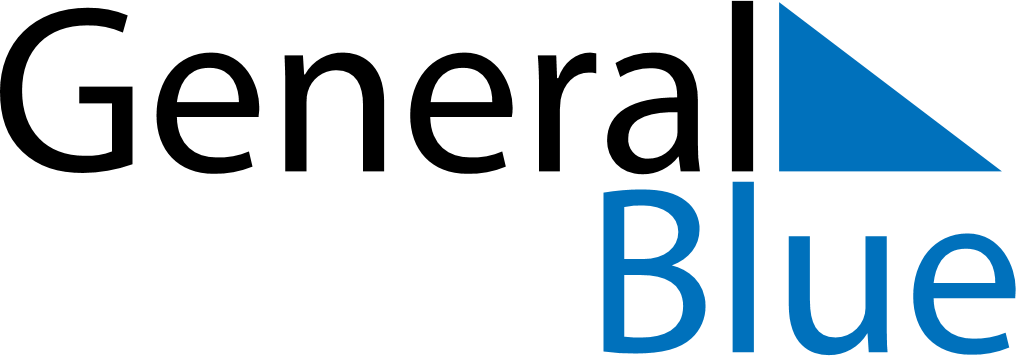 August 2024August 2024August 2024August 2024August 2024August 2024Hell’s Kitchen, New York, United StatesHell’s Kitchen, New York, United StatesHell’s Kitchen, New York, United StatesHell’s Kitchen, New York, United StatesHell’s Kitchen, New York, United StatesHell’s Kitchen, New York, United StatesSunday Monday Tuesday Wednesday Thursday Friday Saturday 1 2 3 Sunrise: 5:52 AM Sunset: 8:11 PM Daylight: 14 hours and 19 minutes. Sunrise: 5:53 AM Sunset: 8:10 PM Daylight: 14 hours and 17 minutes. Sunrise: 5:54 AM Sunset: 8:09 PM Daylight: 14 hours and 15 minutes. 4 5 6 7 8 9 10 Sunrise: 5:55 AM Sunset: 8:08 PM Daylight: 14 hours and 13 minutes. Sunrise: 5:56 AM Sunset: 8:07 PM Daylight: 14 hours and 10 minutes. Sunrise: 5:57 AM Sunset: 8:06 PM Daylight: 14 hours and 8 minutes. Sunrise: 5:58 AM Sunset: 8:05 PM Daylight: 14 hours and 6 minutes. Sunrise: 5:59 AM Sunset: 8:03 PM Daylight: 14 hours and 4 minutes. Sunrise: 6:00 AM Sunset: 8:02 PM Daylight: 14 hours and 2 minutes. Sunrise: 6:01 AM Sunset: 8:01 PM Daylight: 13 hours and 59 minutes. 11 12 13 14 15 16 17 Sunrise: 6:02 AM Sunset: 7:59 PM Daylight: 13 hours and 57 minutes. Sunrise: 6:03 AM Sunset: 7:58 PM Daylight: 13 hours and 55 minutes. Sunrise: 6:04 AM Sunset: 7:57 PM Daylight: 13 hours and 52 minutes. Sunrise: 6:05 AM Sunset: 7:55 PM Daylight: 13 hours and 50 minutes. Sunrise: 6:06 AM Sunset: 7:54 PM Daylight: 13 hours and 48 minutes. Sunrise: 6:07 AM Sunset: 7:53 PM Daylight: 13 hours and 45 minutes. Sunrise: 6:08 AM Sunset: 7:51 PM Daylight: 13 hours and 43 minutes. 18 19 20 21 22 23 24 Sunrise: 6:09 AM Sunset: 7:50 PM Daylight: 13 hours and 41 minutes. Sunrise: 6:10 AM Sunset: 7:48 PM Daylight: 13 hours and 38 minutes. Sunrise: 6:11 AM Sunset: 7:47 PM Daylight: 13 hours and 36 minutes. Sunrise: 6:12 AM Sunset: 7:46 PM Daylight: 13 hours and 33 minutes. Sunrise: 6:13 AM Sunset: 7:44 PM Daylight: 13 hours and 31 minutes. Sunrise: 6:14 AM Sunset: 7:43 PM Daylight: 13 hours and 28 minutes. Sunrise: 6:15 AM Sunset: 7:41 PM Daylight: 13 hours and 26 minutes. 25 26 27 28 29 30 31 Sunrise: 6:16 AM Sunset: 7:39 PM Daylight: 13 hours and 23 minutes. Sunrise: 6:17 AM Sunset: 7:38 PM Daylight: 13 hours and 21 minutes. Sunrise: 6:18 AM Sunset: 7:36 PM Daylight: 13 hours and 18 minutes. Sunrise: 6:19 AM Sunset: 7:35 PM Daylight: 13 hours and 16 minutes. Sunrise: 6:20 AM Sunset: 7:33 PM Daylight: 13 hours and 13 minutes. Sunrise: 6:21 AM Sunset: 7:32 PM Daylight: 13 hours and 11 minutes. Sunrise: 6:22 AM Sunset: 7:30 PM Daylight: 13 hours and 8 minutes. 